PD  K A M E N J A K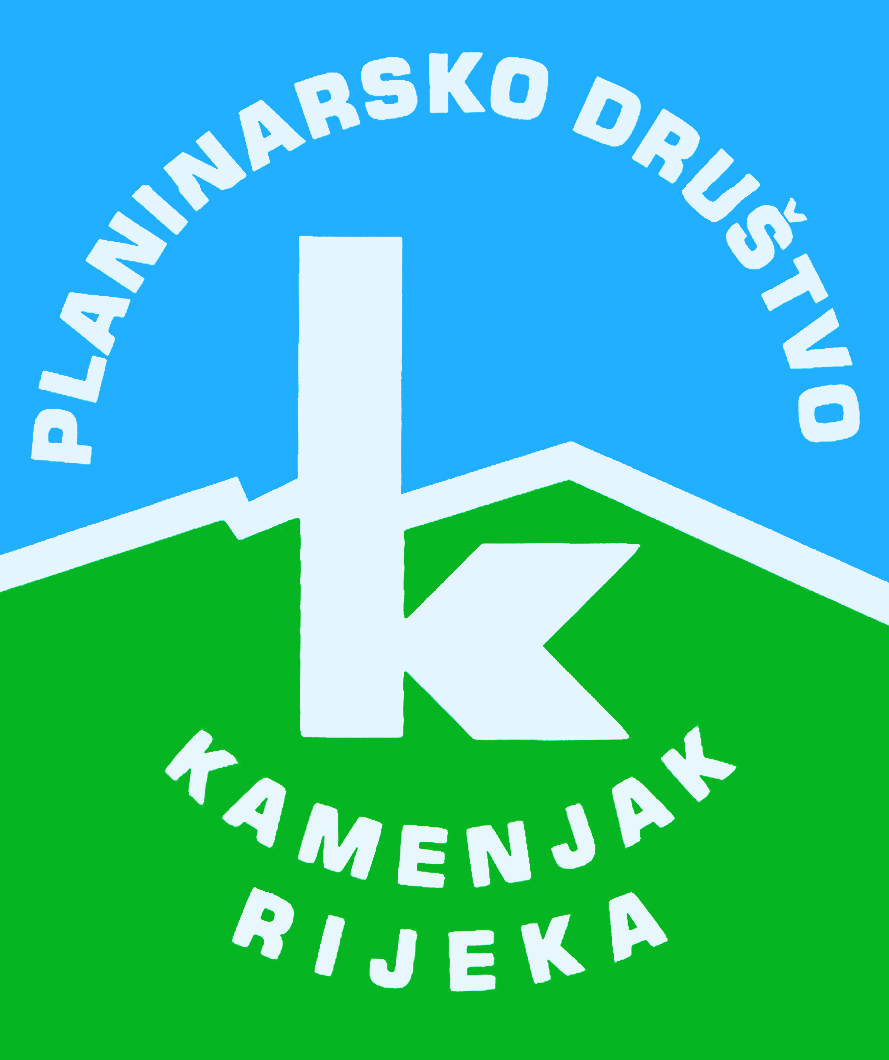 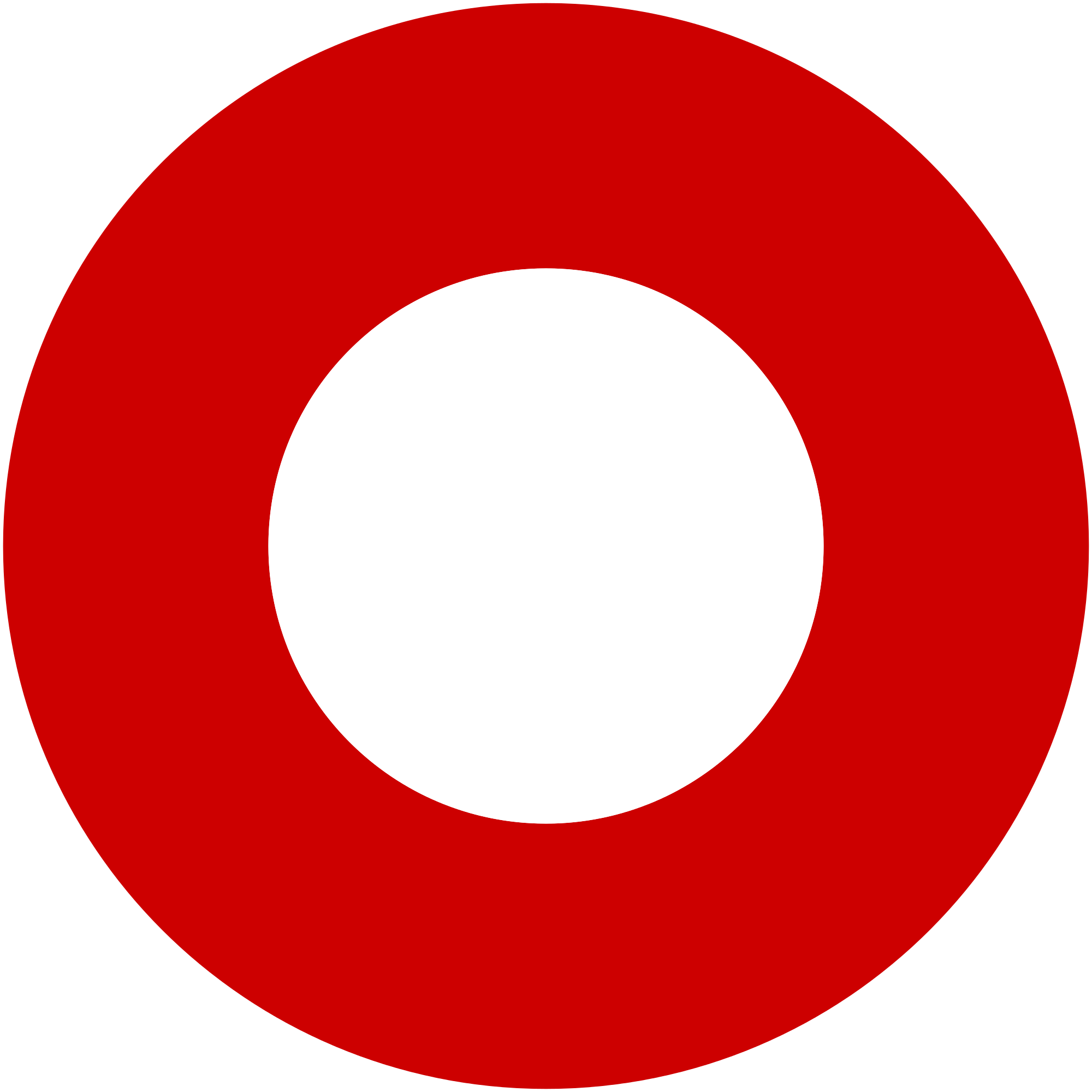 Korzo 40/I - RIJEKA tel: 051/331-212 Prijavom na izlet svaki član Društva potvrđuje da je upoznat sa zahtjevima izleta, da ispunjava zdravstvene, fizičke i tehničke uvjete za sigurno sudjelovanje na izletu, da ima uplaćenu članarinu HPS-a za tekuću godinu, te da pristupa izletu na vlastitu odgovornost. Sudionik je dužan tijekom izleta slušati upute vodiča. U slučaju loših vremenskih prilika ili drugih nepredviđenih okolnosti, vodič ima pravo promijeniti rutu ili otkazati izlet. Festival sportske rekreacije na Platku 
(Jasenovica i Sleme+Treska)Festival sportske rekreacije na Platku 
(Jasenovica i Sleme+Treska)nedjelja, 11.09.2016.nedjelja, 11.09.2016.Polazak: Delta u 9 satiPovratak: u popodnevnim satimaPrijevoz: osobna vozilaCijena: prijevoz 20 knOpis: 
FESTIVAL SPORTSKE REKREACIJE organiziraju Primorsko-goranska županija, Zajednica sportova PGŽ i Savez sportske rekreacije „Sport za sve“ PGŽ.

 

Okupljanje sudionika je do 10.30 na parkiralištu Platka.

 

U 10.35 sati vodiči PD Kamenjak sve zainteresirane planinare i građane vode na obližnje staze (dogovor na startu):

 

Jasenovica: (označena plavo/bijelim crtama) vodi poljima mali Pribeniš (kraća varijanta) i Veli Pribeniš (duža varijanta). Staza uključuje lagani uspon na vrh Jasenovica (1338 m) sa kojeg se vide planinarski domovi na Risnjaku i Snježniku u NP Risnjak.

 

Sleme: (obilježeno žuto/bijelim crtama) vodi kružno širokom šumskom stazom obroncima Slemena, uz mogućnost laganog uspona na vrh Sleme (1327 m). Za malo vještije posjetitelje i uz dodatan oprez, posebno je atraktivan kratki uspon na vrh Treska (1234 m) koji nudi pravi velebitski ugođaj.

 

Letak/karta staza može se dobiti u Kamenjaku i na info pultu na Platku.

Poslije planinarenja razgledavanje i degustacija na sajmu zdrave hrane i domaćih proizvoda uz živu glazbu.

Fažol za ručak po 12 kn.Opis: 
FESTIVAL SPORTSKE REKREACIJE organiziraju Primorsko-goranska županija, Zajednica sportova PGŽ i Savez sportske rekreacije „Sport za sve“ PGŽ.

 

Okupljanje sudionika je do 10.30 na parkiralištu Platka.

 

U 10.35 sati vodiči PD Kamenjak sve zainteresirane planinare i građane vode na obližnje staze (dogovor na startu):

 

Jasenovica: (označena plavo/bijelim crtama) vodi poljima mali Pribeniš (kraća varijanta) i Veli Pribeniš (duža varijanta). Staza uključuje lagani uspon na vrh Jasenovica (1338 m) sa kojeg se vide planinarski domovi na Risnjaku i Snježniku u NP Risnjak.

 

Sleme: (obilježeno žuto/bijelim crtama) vodi kružno širokom šumskom stazom obroncima Slemena, uz mogućnost laganog uspona na vrh Sleme (1327 m). Za malo vještije posjetitelje i uz dodatan oprez, posebno je atraktivan kratki uspon na vrh Treska (1234 m) koji nudi pravi velebitski ugođaj.

 

Letak/karta staza može se dobiti u Kamenjaku i na info pultu na Platku.

Poslije planinarenja razgledavanje i degustacija na sajmu zdrave hrane i domaćih proizvoda uz živu glazbu.

Fažol za ručak po 12 kn.Težina staze: lagana staza (oko 2-3 sata hoda)Težina staze: lagana staza (oko 2-3 sata hoda)Oprema: Osnovna planinarska oprema.Oprema: Osnovna planinarska oprema.Vodič(i): Vodički odsjek PD KamenjakVodič(i): Vodički odsjek PD KamenjakPrijave i informacije: u tajništvu Društva do 09.09.2016.Prijave i informacije: u tajništvu Društva do 09.09.2016.